Publicado en Madrid el 15/03/2019 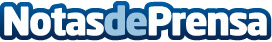 Las restricciones de tráfico en ciudades aumentan las conversiones de vehículos a GLP, según IrcongasLos usuarios han encontrado en la conversión de sus vehículos a Autogas GLP una solución sencilla y económica para circular con libertad por las grandes ciudades ante las medidas para restringir los accesos rodados a sus centros urbanos, además ahorrando hasta un 45% en gasto de carburanteDatos de contacto:iRCONGAS 91 468 31 17Nota de prensa publicada en: https://www.notasdeprensa.es/las-restricciones-de-trafico-en-ciudades Categorias: Motociclismo Automovilismo Sociedad Ecología Industria Automotriz Otras Industrias http://www.notasdeprensa.es